10/28/18 – Fall Celebration Sunday											 “Do Great Things Once Again…”Habakkuk 3:1-4 / Psalm 98:1 / Proverbs 22:9Habakkuk 3:1-4 NIV84 – A prayer of Habakkuk the prophet… 2 LORD, I have heard of your fame; I stand in awe of your deeds, O LORD.  Renew them in our day, in our time make them known; in wrath remember mercy.  3 God came to Teman, the Holy One from Mount Peran.  Selah. His glory covered the heavens and his praise filled the earth.  4 His splendor was like the sunrise; rays flashed from his hand, where his power was hidden.Habakkuk 3:2,4 MESSAGE - God, I’ve heard what our ancestors say about you, and I’m stopped in my tracks, down on my knees. Do among us what you did among them. Work among us as you worked among them. And as you bring judgment, as you surely must, remember mercy… 4 Skies are blazing with his splendor, his praises sounding through the earth, His cloud-brightness like dawn, exploding, spreading, forked-lightning shooting from his hand—what power hidden in that fist!Habakkuk 3:2, 4 NCV - Lord, I have heard the news about you; I am amazed at what you have done. Lord, do great things once again in our time; make those things happen again in our own days. Even when you are angry, remember to be kind… 4 He is like a bright light. Rays of light shine from his hand, and there he hides his power.Psalm 98:1 NIV78 - Sing to the LORD a new song, for he has done marvelous things; his right hand and his holy arm have worked salvation for him.His are the 			 Hands; Ours are to be His 		 Hands.Habakkuk 3:4 NIV – “…From his hand, where his power was hidden.”Proverbs 22:9 MESSAGE – GENEROUS HANDS are blessed hands because they give bread to the poor.Isaiah 61:4 NIV – “…will REBUILD the ancient ruins and RESTORE the places long devastated; they will RENEW the ruined cities that have been devastated for generations.Hands that…		      	  	!Psalm 102:25 TPT – With your hands you once formed the foundations of the earth and handcrafted the heavens above.2 Thessalonians 3:7-10 MESSAGE - We showed you how to pull your weight when we were with you, so get on with it. We didn’t sit around on our hands expecting others to take care of us. In fact, we worked our fingers to the bone, up half the night moonlighting so you wouldn’t be burdened with taking care of us. And it wasn’t because we didn’t have a right to your support; we did. We simply wanted to provide an example of diligence, hoping it would prove contagious. 10 Don’t you remember the rule we had when we lived with you? “If you don’t work, you don’t eat.”Proverbs 12:14 NLT - Wise words bring many benefits, and hard work brings rewards.Psalm 90:17 NIV - May the favor of the Lord our God rest on us; establish the work of our hands for us—yes, establish the work of our hands.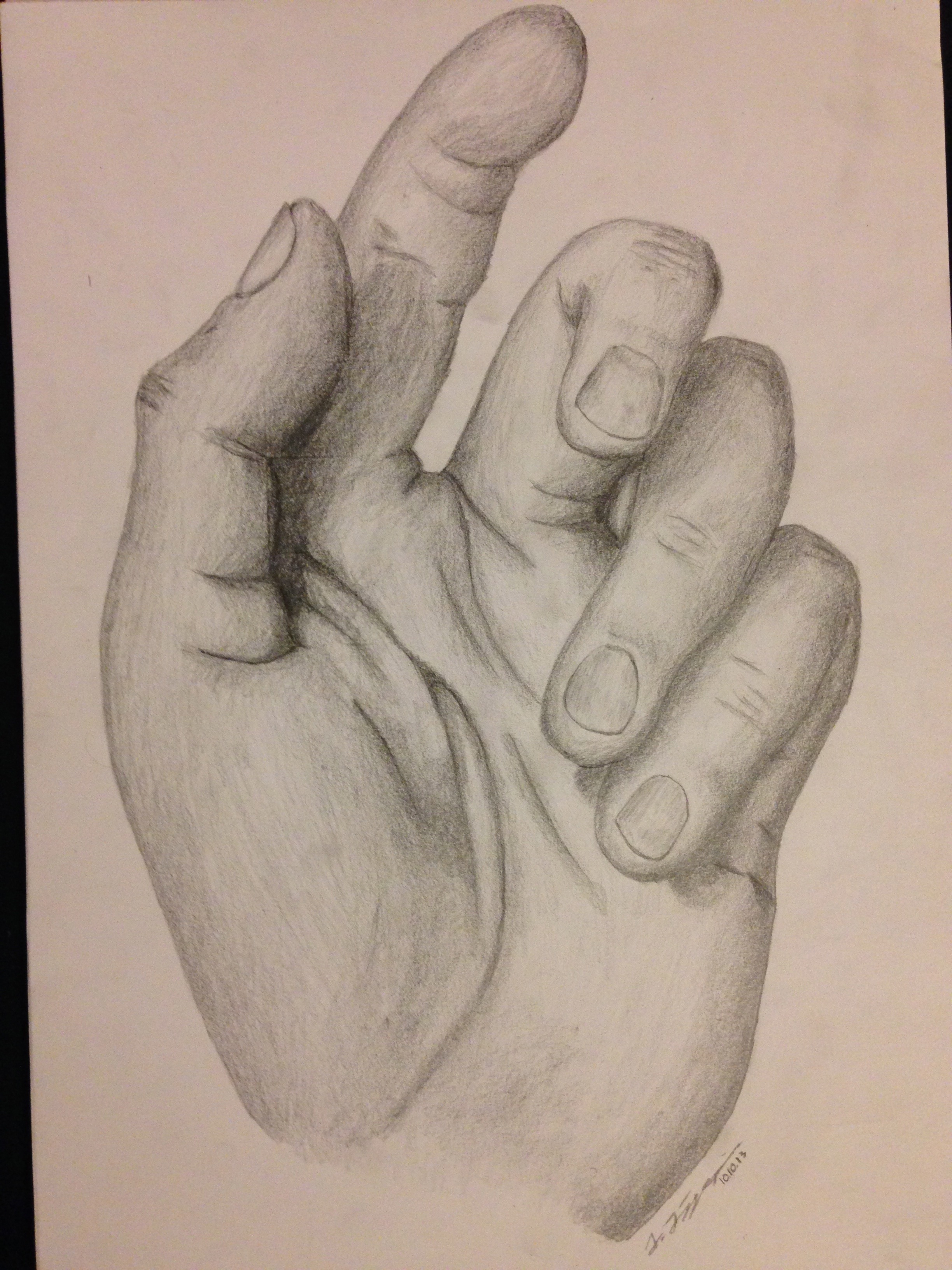 Ecclesiastes 9:10 NIV - “Whatever your hand finds to do, do it with all of your might.”  1 Corinthians 13:11 NIV - “Aim for Perfection…”  Ephesians 2:10 VOICE - For {you} are the product of God’s hand, heaven’s poetry etched on lives, created…to accomplish the good works God arranged long ago!Hands that WORK HARD, but also hands that have a 			…Isaiah 59:1 VOICE - The Eternal One’s reach is not…short that He cannot save you. His ear is not…deaf that He cannot hear you.Isaiah 14:26 VOICE - …I have reached out and am ready to effect change among the nations.Reach 					 – Romans 15:7-11 MESSAGE - So reach out and welcome one another to God’s glory. Jesus did it; now you do it! 8 Jesus, staying true to God’s purposes, reached out in a special way to the Jewish insiders so that the old ancestral promises would come true for them. 9 As a result, the non-Jewish outsiders have been able to experience mercy and to show appreciation to God. Just think of all the Scriptures that will come true in what we do! For instance: Then I’ll join outsiders in a hymn-sing; I’ll sing to your name! 10 And this one: Outsiders and insiders, rejoice together! 11 And again: People of all nations, celebrate God! All colors and races, give hearty praise!Ecclesiastes 4:9-10 / Jeremiah 1:9 / Acts 4:29-30 Reach 					 – Isaiah 41:9-10 VOICE - I have reached to wherever you are in the farthest corners of earth, and the most hidden places therein.  I have called to you and said, “You are my servant. I have chosen you, not thrown you away!” 10  So don’t be afraid. I am here, with you; don’t be dismayed, for I am your God. I will strengthen you, help you. I am here with My right hand to make right and to hold you up.Isaiah 11:10-12 / 1 Thessalonians 5:13-15 Reach 					 – Luke 5:12-13 NIV - While Jesus was in one of the towns, a man came along who was covered with leprosy. When he saw Jesus, he fell with his face to the ground and begged him, “Lord, if you are willing, you can make me clean.” 13 Jesus reached out his hand and touched the man. “I am willing,” he said. “Be clean!” And immediately the leprosy left him.Ps. 40:1-2; 49:15 / 1 Cor. 9:19 / Gal. 6:1-3 / Jas. 1:27 / Pr. 31:20 Reach 					 – Romans 8:28-30 VOICE - We are confident that God is able to orchestrate everything to work toward something good and beautiful when we love Him and accept His invitation to live according to His plan. 29-30 From the distant past, His eternal love reached into the future. You see, He knew those who would be His one day, and He chose them beforehand to be conformed to the image of His Son so that Jesus would be the firstborn of a new family of believers, all brothers and sisters. As for those He chose beforehand, He called them to a different destiny so that they would experience what it means to be made right with God and share in His glory.Hebrews 11:20 MESSAGE - By an act of faith, Isaac reached into the future as he blessed Jacob and Esau.Philippians 3:13-14 Reach 					 – Job 37:22-24 MESSAGE - “Mighty God! Far beyond our reach! Unsurpassable in power and justice! It’s unthinkable that he’d treat anyone unfairly. So bow to him in deep reverence, one and all! If you’re wise, you’ll most certainly worship him.”Isaiah 26:9 MSG - Deep from within me my spirit reaches out to you…Lk. 8:43-45 / Jn. 20:26-28  / Acts 17:27-28 / 1 Tm. 2:8 / Ps. 143:5-6 May God “											.”Isaiah 59:16 / Habakkuk 3:2